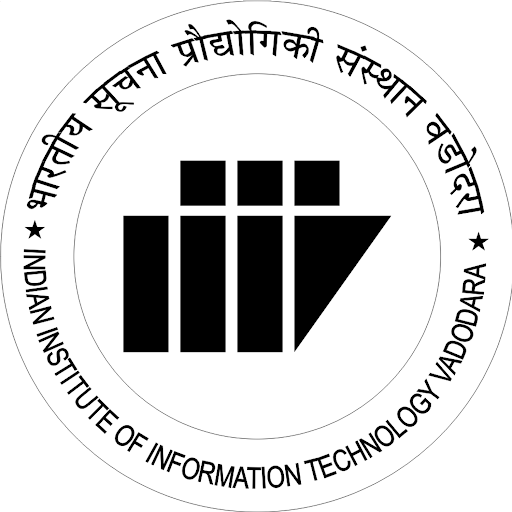 Application for the Post of Junior Research Fellow (JRF) in SERB Sponsored Project Titled “Perceptual Visual Quality Assessment of Random User Generated 360° Content for Safety Critical Applications and Media Sharing Platforms”(Project No.: CRG/2023/003741)Applicant’s Details: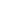 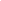 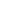 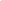 10. Educational Qualifications:(Supporting documents should be submitted along with the application as a single PDF file)11. Declaration: I hereby declare that the entries made in this application form are correct to the best of my knowledge and belief.Place:		Date:											(Signature of the applicant)1.Name2.Father/Spouse’s Name3.Mother’s Name4.Male/Female5.AddressCorrespondence:Correspondence:Correspondence:Permanent:Permanent:6.Contact DetailsEmail ID: Email ID: Email ID: Phone Number:Phone Number:7.AgeDate of Birth:Date of Birth:Date of Birth:Age as on the closing date of Advt:Age as on the closing date of Advt:8.Nationality:Nationality:Nationality:Caste: GEN/SC/ST/OBC (Attach supporting documents)Caste: GEN/SC/ST/OBC (Attach supporting documents)Caste: GEN/SC/ST/OBC (Attach supporting documents)9.Languages KnownLanguages KnownMother tongue:                                 Other languages:Mother tongue:                                 Other languages:Mother tongue:                                 Other languages:Mother tongue:                                 Other languages:Degree/CertificateInstitute/University/Board/CollegeInstitute/University/Board/CollegeYearSubjectsSubjectsSubjects% Marks/CGPAClass 10th(10+2)B. Tech.B. Sc.M. Tech.M. Sc.GATE/NET(Please provide the details such as qualifying year rank / percentile / subject of examination)Details of GATEYear:Year:Year:Year:Rank:Rank:Rank:GATE/NET(Please provide the details such as qualifying year rank / percentile / subject of examination)Details of NET(JRF/LS)Year:Year:Year:Score:Score:Score:Score: